Prot. n. 586-C/24c				Petronà, 15/02/2019Codice CUP: H47I17000300007Codice CIG: ZBD272C7A1IL DIRIGENTE SCOLASTICOOGGETTO: 	DETERMINA A CONTRARRE Art. 36 comma 2 lettera a) Decreto Leg.vo 56/2017. 	Acquisto materiale di facile consumo per la realizzazione del Progetto PON/FSE “10.2.1A-FSEPON-CL-2017-71” – Titolo:” Il mio mondo è un mondo fantastico”.Impegno di spesa e affidamento fornitura						IL DIRIGENTE SCOLASTICOTutto ciò premesso e considerato, visto gli artt. 32 e 36 del d.lgs. n.56/2017DETERMINA1.	di procedere all’acquisizione della fornitura in oggetto mediante l’uso della piattaforma MEPA alla ditta ditta Eurobiochimica di Grillone Natale via  Contrada S.Maria n. 1- 88070  Botricello (CZ) P.I. 02032040798 ai  sensi dell’art. 36, co. 2, lett. a) del D.lgs n 50/2016 come modificato dall’art.25 del D.lgs. 19 aprile 2017 n.56 tenuto conto delle seguenti motivazioni: a)	valore dell’appalto di importo pari ad € 82,55 (ottantadue/55) oltre Iva esclusa inferiore a quello massimo previsto dalla normativa per poter aderire alle procedure di “affidamento diretto”;b) 	possesso dei requisiti generali di cui all’art. 80 del D. Leg.vo 56/2017;c) 	oggetto dell’appalto di particolare rilievo e delicatezza sotto il profilo dell’affidabilità e sicurezza;d)	valutazione della vantaggiosità economica e delle condizioni di acquisizione del servizio;e)	ottimizzazione dei tempi della procedura di affidamento del servizio e dei tempi dell’impegno delle risorse umane deputate allo svolgimento delle procedure di 	gara per l’acquisizione delle forniture di beni e o di prestazione di servizi dell’Istituto;f)	esigenza di non dilatare la durata del procedimento rispetto alla finalità e all’importo dell’affidamento.2.	di indicare il CIG ZBD272C7A1 relativo alla fornitura in oggetto in tutte le fasi relative alla presente procedura d’acquisto;3.	di impegnare, per le finalità di cui sopra, la spesa stimata di € 82,55 (ottantadue /55)  Iva esclusa, a carico del Programma Annuale e.f. 2019 al Progetto – PON FSE Azione 10.2.1A - FSEPON-CL-2017-71“;4.	di fare assumere alla presente determinazione il valore di contratto, ai sensi del Regolamento dei contratti, stabilendo le seguenti clausole essenziali: – luogo di svolgimento: Istituto Comprensivo Statale C. Alvaro di Petronà; – durata/tempi di consegna: 10 gg dalla trasmissione della conferma d’ordine; – tracciabilità dei flussi finanziari: la Società assuntrice dei servizi, come sopra rappresentata: – assume gli obblighi di “tracciabilità” dei flussi finanziari di cui all’art. 3 della legge 13 agosto 2010, n. 136 e ss.mm. (C.I.G: ZBD272C7A1); 5.	di dare atto che il pagamento della somma verrà effettuato entro 30 giorni dalla presentazione di regolare fattura elettronica e ad acquisizione del DURC regolare, previo accredito dei Fondi da parte del MIUR;Di individuare quale Responsabile Unico del Procedimento, ai sensi dell’art. 31, d.lgs 50/2016 e dell’art. 5 della l.n. 241/90, il Dirigente Scolastico pro-tempore Falbo Rosetta;Il Dirigente ScolasticoFalbo Rosettafirma autografa sostituita a mezzo stampaai sensi e per gli effetti dell’art.3, c.2 D. Lgs. n.39/93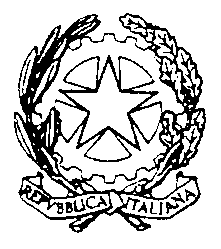 ISTITUTO COMPRENSIVO STATALE C. ALVAROVIA ARENACCHIO, 88050 PETRONA' (CZ) - TEL./FAX 0961/933007E-mail: czic83600r@istruzione.it - PEC: czic83600r@pec.istruzione.itVISTA la Legge 7 agosto 1990, n.241, “Norme in materia di procedimento amministrativo e di diritto di accesso ai documenti amministrativi” e ss.mm.ii. VISTOil  D.P.R. 8 marzo 1999, n. 275, concernente il Regolamento recante norme in materia di autonomia delle Istituzioni scolastiche, ai sensi della Legge 15 marzo 1997, n.59;VISTOil d.lgs 30 marzo 2001, n. 165, recante “Norme generali sull’ordinamento del lavoro alle dipendenze delle Amministrazioni Pubbliche” e ss.mm.ii.VISTAla Legge 208/2015 (legge di stabilità 2016) con particolare riferimento all’art. 1, comma 502;VISTOIl d.lgs 18 aprile 2016, n. 50 (Codice dei Contratti Pubblici);VISTO Il D.leg.vo 56 del 19.04.2017 Disposizioni “integrative e convertite al D.Leg. 50/2016 “Codice degli appalti”;VISTAla nota prot. AOODGEFID01953 del 21/02/2017 “Fondi Strutturali Europei – Programma Operativo Nazionale “Per la scuola, competenze e ambienti per l’apprendimento” 2014-2020. Avviso pubblico  “Potenziamento delle competenze di base in chiave innovativa”.” Asse I – Istruzione – Fondo Sociale Europeo (FSE). Obiettivo specifico 10.2. – Azione 10.2.1A - azioni di integrazione e potenziamento delle aree disciplinari di base”VISTAla nota prot. AOODGEFID/38275 del 22/12/2017 con la quale la Direzione Generale per interventi in materia di edilizia scolastica, per la gestione dei fondi strutturali per l’istruzione e per l’innovazione digitale – Uff. IV del MIUR ha comunicato che è stato autorizzato il progetto dal titolo “Il mio mondo è un mondo fantastico” – codice 10.2.1A-FSEPON-CL-2017-71 proposto da questa Istituzione Scolastica per un importo pari a Euro 11.364,00;VISTAla nota prot.n. AOODGEFID 31732 del 25/07/2017, contenente l’Aggiornamento delle linee guida dell’Autorità di Gestione per l’affidamento dei contratti pubblici di servizi e forniture di importo inferiore alla soglia comunitaria diramate con nota del 13 gennaio 2016, n. 1588;VISTIi Regolamenti UE e tutta la normativa di riferimento per la realizzazione del suddetto progetto;VISTAla delibera del Consiglio di Istituto n. 92 del 25/01/2018 relativa all’assunzione nel programma annuale 2017 del finanziamento del PON FSE di cui al presente avviso, autorizzandone le spese nel limite fissato dai relativi piani finanziari, per l’importo di Euro 11.364,00.VISTEle schede dei costi per singolo moduloVISTOl’atto di programmazione per l’acquisizione dei beni e servizi- Programma Annuale e. f. 2019;VISTO il Regolamento d’Istituto che disciplina le modalità di attuazione delle procedure in Economia;CONSIDERATAla normativa sulla tracciabilità di cui all'art. 3 della L.136/2010 come modificato dal D.L. 187/2010, convertito con modificazioni nella Legge 217 del 171/12/2010;RAVVISATAla necessità di provvedere all’acquisizione della fornitura in oggetto, al fine di garantire il regolare svolgimento dell’attività istituzionale;RILEVATOche non esistono convenzioni CONSIP attive per il materiale da ordinare;RITENUTOdi procedere per l’acquisizione della fornitura in oggetto ai sensi degli artt. 30, co.1, e 36, co.1, del d.lgs n. 56 /2017, nel rispetto dei principi di economicità, efficacia, tempestività, correttezza, libera concorrenza, non discriminazione, trasparenza, proporzionalità, pubblicità e rotazione e in modo da assicurare l’effettiva possibilità di partecipazione delle microimprese, piccole e medie imprese. ;VALUTATI,congrui i prezzi offerti dalla ditta Eurobiochimica di Grillone Natale  di Botricello (CZ) tramite il MEPA per la fornitura di materiale di facile consumo (materiale di pulizie)  per un importo complessivo di € 82,55 oltre IVA;TENUTO CONTOche l’importo della fornitura è ricompreso nel limite di cui all’art. 36, comma 2,  lettera a) del D.leg.vo n. 50/2016  Come modificato dal D.Leg.vo n.  56/2017;ATTESOche la determinazione della  spesa massima stimata per la fornitura in oggetto risulta finanziariamente compatibile con l’effettiva capienza del Programmo Annuale e. f. 2019;PRECISATOche il materiale da acquisire corrisponde, sul piano quali-quantitativo a quanto ritenuto necessario per lo svolgimento delle attività istituzionali e non presenta caratteristiche inidonee, superflue o ultronee; PRECISATOche in capo al soggetto affidatario non dovranno sussistere motivi di esclusione di cui all’art. 80 del decreto Legislativo n. 56/2017;EVIDENZIATO che l’operatore economico dovrà essere iscritto presso la Camera di Commercio nel settore di attività concernente il bene da fornire e dovrà possedere l’idonea capacità economico-finanziaria e tecnico professionale;